Thank you for your interest in Geometry this year! Please complete the application and email it to me at shabacivch@aimacademy.online. Once I have approved your applications, you may proceed with registration at Aim Academy.Requires hours: 6-10 hours per week (this will depend on student’s individual ability).Please list the previous coursework in math, starting with Pre-Algebra.  Complete as much information as you can.Please complete the placement test without the use of books or calculators and give your answers below: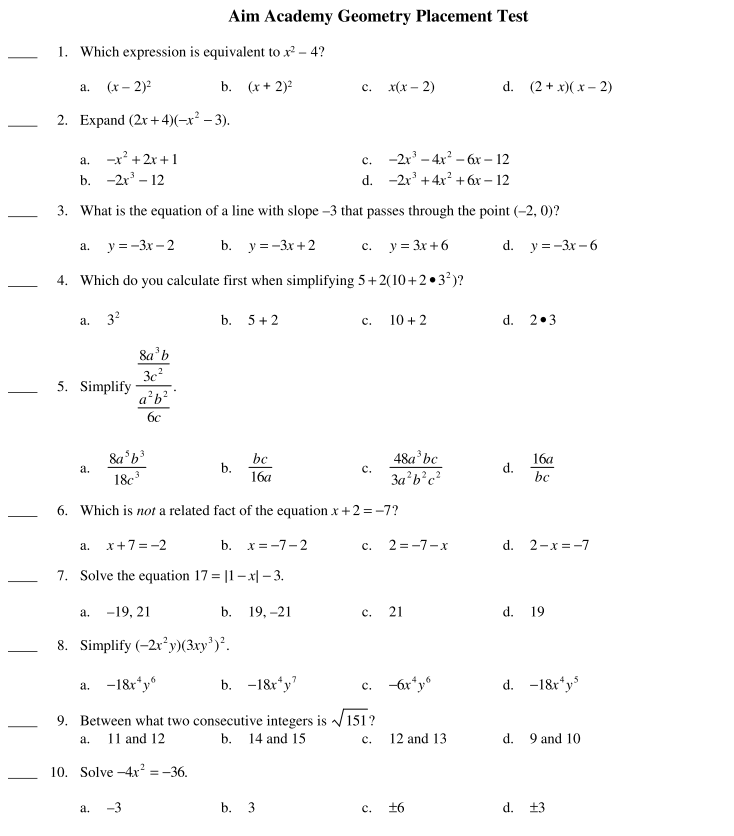 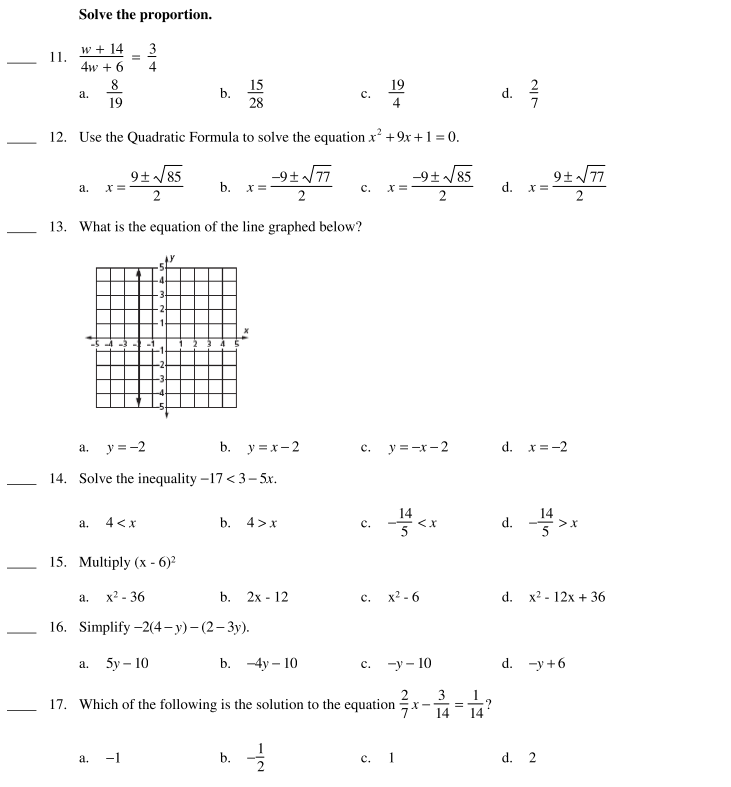 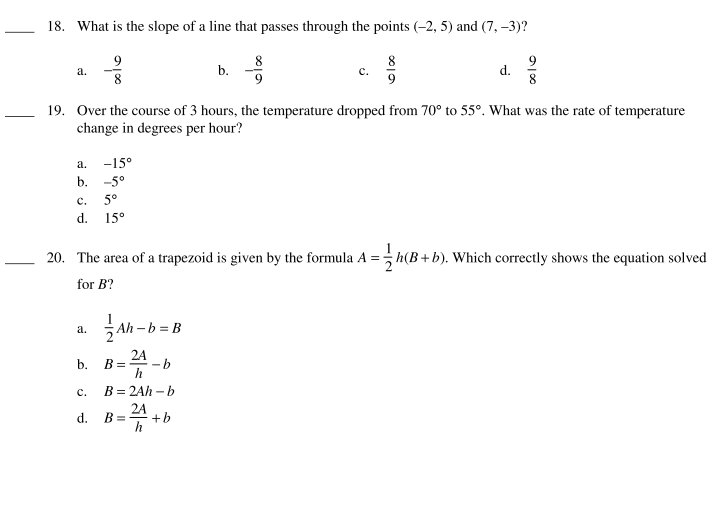 Student NameGenderAgeBirthdayGrade Next YearStudent EmailMailing AddressParent Name(s)__________________________________________________________________________________________________________
 Parent Email(s)Parent Phone(s)Course NameYear(s) TakenCurriculum UsedGrades EarnedPre-AlgebraAlgebra IOther#Answer1.2.3.4.5.6.7.8.9.10.11.12.13.14.15.16.17.18.19.20.